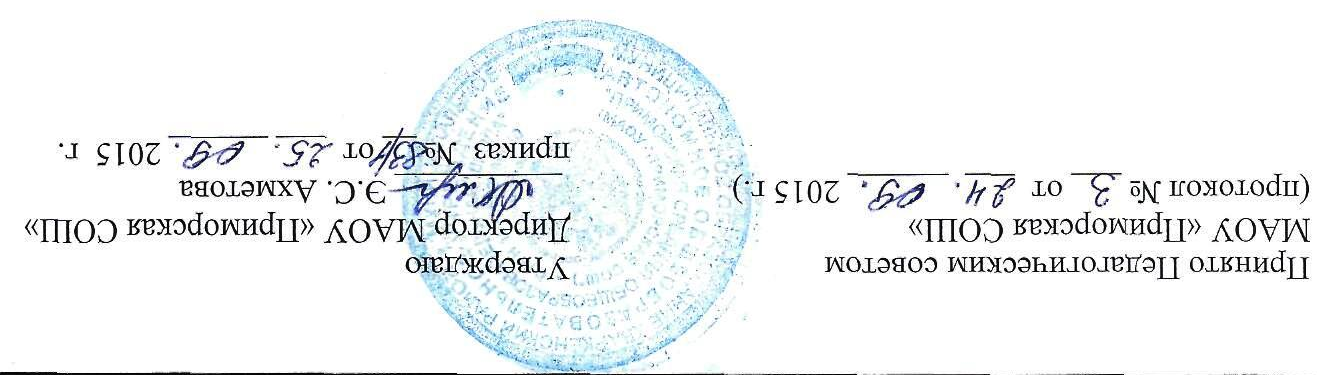 Положение о проверке тетрадей обучающихсяМАОУ «Приморская средняя общеобразовательная школа»1.Общие положения1.1. Настоящее Положение регламентируется Федеральным государственным образовательным стандартом НОО и ООО, Методическим письмом МОиПО РФ № 1561/14-15 от 19.11.1998 г. «Контроль и оценка результатов обучения в начальной школе», Уставом школы.1.2. Настоящее Положение определяет порядок и периодичность проверки письменных работ.1.3. Проверка тетрадей является одним из возможных способов контроля знаний обучающихся.1.4. При проверке тетрадей учитель имеет право делать записи только пастой (чернилами) красного цвета.1.5. Учитель имеет право, помимо выставления (или не выставления) оценки, делать в тетради записи, касающиеся только непосредственно проверяемой работы.1.6. Запрещается делать в тетради записи, касающиеся поведения учащихся.1.7. В качестве отметки может быть использован только один из следующих символов: «2», «3», «4», «5». Допускается выставление нескольких отметок за каждый вид деятельности (в том числе и через дробь).1.8. С целью повышения качества проверки и оценки уровня усвоения обучающимися изученного материала учителю – предметнику необходимо ознакомить обучающихся с критериями выставления оценок.Порядок проверки рабочих тетрадей обучающихся2.1.Тетради, в которых обучающиеся выполняют классные, домашние, контрольные, практические (лабораторные) работы, проверяютсяпо математике:в 1 - 7 классах: проверяются все домашние и классные работы, все виды контрольных и самостоятельных работ проверяются к следующему уроку;в 8 – 9 классах: ежедневно проверяют работы у слабых обучающихся, у остальных учащихся проверяются домашние и классные работы не реже 2-х раз в неделю, все виды контрольных и самостоятельных работ проверяются к следующему уроку;в 10 - 11 классах: ежедневно проверяют работы у слабых обучающихся, у всех остальных – наиболее значимые работы (но не реже 1 раза в неделю), все виды контрольных и самостоятельных работ проверяются к следующему уроку.по русскому языку:в 1 - 7 классах: проверяются все домашние и классные работы, все виды контрольных и самостоятельных работ проверяются к следующему уроку;в 8 – 9 классах: ежедневно проверяют работы у слабых обучающихся, у остальных учащихся проверяются домашние и классные работы не реже 2-х раз в неделю, все виды контрольных и самостоятельных работ проверяются к следующему уроку;в 10 - 11 классах: еженедельно проверяют работы у слабых обучающихся, у всех остальных – наиболее значимые работы (но не реже 1 раза в месяц), все виды контрольных и самостоятельных работ проверяются к следующему уроку.по литературе:в 1 - 4 классах: тетради по литературному чтению, окружающему миру, музыке– выборочно, но каждая тетрадь должна проверяться не реже одного раза в месяц;в 5 – 9 классах проверка тетрадей проводится 2 раза в месяц;в 10 - 11 классе один раз в месяц.по истории:тетради обучающихся всех классов проверяются не реже двух раз в учебную четверть, все виды контрольных и самостоятельных работ проверяются к следующему уроку.по биологии:тетради обучающихся проверяются не реже двух раз в учебную четверть, лабораторные и практические работы проверяются к следующему уроку.по географии:тетради обучающихся проверяются не реже двух раз в учебную четверть, практические работы проверяются к следующему уроку.по физике:тетради обучающихся проверяются не реже двух раз в учебную четверть, лабораторные и практические работы проверяются к следующему уроку.по химии:тетради обучающихся проверяются не реже двух раз в учебную четверть, лабораторные и практические работы проверяются к следующему уроку.по иностранному языку:во 2 - 7 классах: проверяются все домашние и классные работы, все виды контрольных и самостоятельных работ проверяются к следующему уроку;в 8 – 9 классах: ежедневно проверяют работы у слабых обучающихся, у остальных учащихся проверяются домашние и классные работы не реже 2-х раз в неделю, все виды контрольных и самостоятельных работ проверяются к следующему уроку;в 10 - 11 классах: ежедневно проверяют работы у слабых обучающихся, у всех остальных – наиболее значимые работы (но не реже 1 раза в месяц), все виды контрольных и самостоятельных работ проверяются к следующему уроку.по технологии:тетради всех обучающихся проверяются выборочно не реже двух раз в учебную четверть, творческие работы обучающихся, проекты обязательно оцениваются.по изобразительному искусству:учитель контролирует наличие у обучающихся альбомов для рисования и проверяет каждую работу у обучающихся всего класса.Порядок оценивания работ3.1. В проверяемых работах учитель отмечает и исправляет допущенные ошибки, руководствуясь следующим:3.1.1. В начальной школе:при проверке тетрадей и контрольных работ по русскому языку и математике учитель зачеркивает орфографическую ошибку, цифру, математический знак и надписывает вверху нужную букву или верный результат математических действий. При пунктуационных ошибках зачеркивается ненужный или пишется необходимый в этом случае знак препинания. На полях учитель обозначает ошибку определенным условным знаком (I – орфографическая ошибка, V – пунктуационная);подчеркивание и исправление ошибок производится учителем только красной пастой;после подсчета ошибок в установленном порядке выставляется оценка работы.В 1классе оценки за любые виды работ не выставляются.Все контрольные работы во 2– 4 классах обязательно оцениваются учителем с занесением оценок в классный журнал.Самостоятельные обучающие письменные работы во 2 – 4 классах оцениваются. Оценки в журнал за эти работы могут быть выставлены по усмотрению учителя.Классные и домашние письменные работы по русскому языку, иностранному языку и математике, начиная со второго класса, оцениваются; оценки в журнал могут быть выставлены во 2– 4 классах за наиболее значимые работы по усмотрению учителя.При оценке письменных работ обучающихся учителя руководствуются соответствующими нормами оценки знаний, умений и навыков школьников.После проверки письменных работ обучающимся дается задание по исправлению ошибок или выполнению упражнений, предупреждающих повторение аналогичных ошибок. Работа над ошибками выполняется в тех же тетрадях, в которых выполнялись соответствующие письменные работы.3.1.2  . В основной школе:при проверке изложений и сочинений в 5 – 9 классах (как контрольных, так и обучающих) отмечаются (а в необходимых случаях и исправляются) не только орфографические и пунктуационные ошибки, но и фактические, логические, речевые (которые подчеркиваются волнистой линией) и грамматические; на полях тетради учитель обозначает логические – знаком «л», речевые - знаком «р» , грамматические – знаком «гр», содержание - знаком «с»;при проверке классных и домашних работ у обучающихся, а также контрольных работ учащихся 5 – 9 классов по русскому языку и математике учитель только подчеркивает и отмечает на полях допущенные ошибки, которые исправляет сам ученик;проверив диктант, изложение или сочинение, учитель подсчитывает и записывает количество ошибок по видам, в диктантах дробью указывается количество орфографических (числитель) и пунктуационных (знаменатель) ошибок.При оценке письменных работ обучающихся учителя руководствуются соответствующими нормами оценки знаний, умений и навыков школьников.После проверки письменных работ обучающимся дается задание по исправлению ошибок или выполнению упражнений, предупреждающих повторение аналогичных ошибок. Работа над ошибками выполняется в тех же тетрадях, в которых выполнялись соответствующие письменные работы.3.1.3. В средней школе:при проверке изложений и сочинений в 10 – 11 классах (как контрольных, так и обучающих) отмечаются (а в необходимых случаях и исправляются) не только орфографические и пунктуационные ошибки, но и фактические, логические, речевые (которые подчеркиваются волнистой линией) и грамматические; на полях тетради учитель обозначает логические – знаком «л», речевые - знаком «р» , грамматические – знаком «гр», содержание - знаком «с»;при проверке классных и домашних работ у обучающихся, а также контрольных работ учащихся 10 – 11 классов по русскому языку и математике учитель только подчеркивает и отмечает на полях допущенные ошибки, которые исправляет сам ученик;проверив диктант, изложение или сочинение, учитель подсчитывает и записывает количество ошибок по видам, в диктантах дробью указывается количество орфографических (числитель) и пунктуационных (знаменатель) ошибок.При оценке письменных работ обучающихся учителя руководствуются соответствующими нормами оценки знаний, умений и навыков школьников.После проверки письменных работ обучающимся дается задание по исправлению ошибок или выполнению упражнений, предупреждающих повторение аналогичных ошибок. Работа над ошибками выполняется в тех же тетрадях, в которых выполнялись соответствующие письменные работы.3.2.Оценка письменных работ осуществляется в соответствии с указаниями, содержащимися в действующих нормах оценки знаний, умений и навыков по предмету.